  Week planner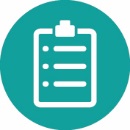 TimeMondayTuesdayWednesdayThursdayFridaySaturdaySundayTo do this week		7amMost important8am9am10am11amImportant12 noon1pm2pm3pmLess important4pm5pm6pm7pmAfter I’ve completed my work I will reward myself….8pm9pm